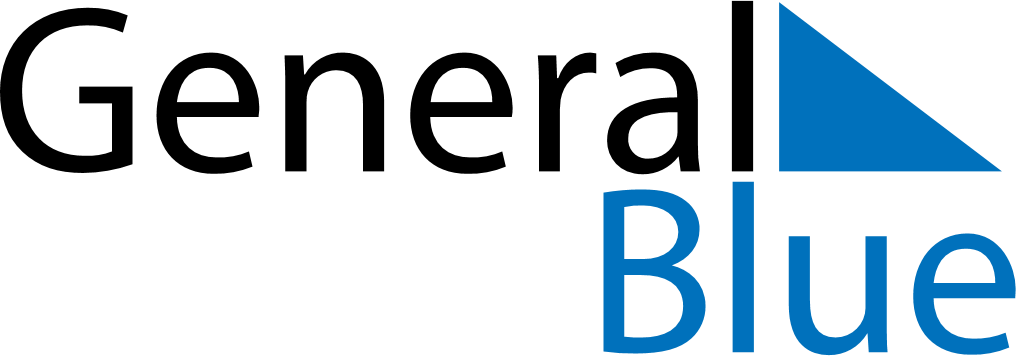 June 2024June 2024June 2024June 2024June 2024June 2024June 2024Zacate Colorado, MexicoZacate Colorado, MexicoZacate Colorado, MexicoZacate Colorado, MexicoZacate Colorado, MexicoZacate Colorado, MexicoZacate Colorado, MexicoSundayMondayMondayTuesdayWednesdayThursdayFridaySaturday1Sunrise: 5:49 AMSunset: 7:06 PMDaylight: 13 hours and 17 minutes.23345678Sunrise: 5:49 AMSunset: 7:07 PMDaylight: 13 hours and 18 minutes.Sunrise: 5:49 AMSunset: 7:07 PMDaylight: 13 hours and 18 minutes.Sunrise: 5:49 AMSunset: 7:07 PMDaylight: 13 hours and 18 minutes.Sunrise: 5:48 AMSunset: 7:07 PMDaylight: 13 hours and 18 minutes.Sunrise: 5:48 AMSunset: 7:08 PMDaylight: 13 hours and 19 minutes.Sunrise: 5:48 AMSunset: 7:08 PMDaylight: 13 hours and 19 minutes.Sunrise: 5:48 AMSunset: 7:09 PMDaylight: 13 hours and 20 minutes.Sunrise: 5:48 AMSunset: 7:09 PMDaylight: 13 hours and 20 minutes.910101112131415Sunrise: 5:49 AMSunset: 7:09 PMDaylight: 13 hours and 20 minutes.Sunrise: 5:49 AMSunset: 7:10 PMDaylight: 13 hours and 21 minutes.Sunrise: 5:49 AMSunset: 7:10 PMDaylight: 13 hours and 21 minutes.Sunrise: 5:49 AMSunset: 7:10 PMDaylight: 13 hours and 21 minutes.Sunrise: 5:49 AMSunset: 7:10 PMDaylight: 13 hours and 21 minutes.Sunrise: 5:49 AMSunset: 7:11 PMDaylight: 13 hours and 21 minutes.Sunrise: 5:49 AMSunset: 7:11 PMDaylight: 13 hours and 21 minutes.Sunrise: 5:49 AMSunset: 7:11 PMDaylight: 13 hours and 22 minutes.1617171819202122Sunrise: 5:49 AMSunset: 7:11 PMDaylight: 13 hours and 22 minutes.Sunrise: 5:49 AMSunset: 7:12 PMDaylight: 13 hours and 22 minutes.Sunrise: 5:49 AMSunset: 7:12 PMDaylight: 13 hours and 22 minutes.Sunrise: 5:50 AMSunset: 7:12 PMDaylight: 13 hours and 22 minutes.Sunrise: 5:50 AMSunset: 7:12 PMDaylight: 13 hours and 22 minutes.Sunrise: 5:50 AMSunset: 7:12 PMDaylight: 13 hours and 22 minutes.Sunrise: 5:50 AMSunset: 7:13 PMDaylight: 13 hours and 22 minutes.Sunrise: 5:50 AMSunset: 7:13 PMDaylight: 13 hours and 22 minutes.2324242526272829Sunrise: 5:51 AMSunset: 7:13 PMDaylight: 13 hours and 22 minutes.Sunrise: 5:51 AMSunset: 7:13 PMDaylight: 13 hours and 22 minutes.Sunrise: 5:51 AMSunset: 7:13 PMDaylight: 13 hours and 22 minutes.Sunrise: 5:51 AMSunset: 7:13 PMDaylight: 13 hours and 22 minutes.Sunrise: 5:51 AMSunset: 7:14 PMDaylight: 13 hours and 22 minutes.Sunrise: 5:52 AMSunset: 7:14 PMDaylight: 13 hours and 22 minutes.Sunrise: 5:52 AMSunset: 7:14 PMDaylight: 13 hours and 21 minutes.Sunrise: 5:52 AMSunset: 7:14 PMDaylight: 13 hours and 21 minutes.30Sunrise: 5:53 AMSunset: 7:14 PMDaylight: 13 hours and 21 minutes.